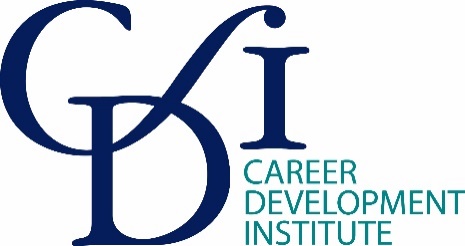 Qualification in Career Development (September 2021 onwards)Professional Development Report - location of evidenceOne of the requirements of the Professional Report for the Qualification in Career Development is that you can show where the work you have undertaken meets the following Learning Outcomes. Please complete the following table stating where the evidence can be found. This will help the CDI Moderator to sample your work and locate the evidence. If there are any aspects that you have not covered through assignments or other assessed work please provide a statement/s to demonstrate your understanding. Alternatively, subject to arrangements at your university, you can cover any gaps in a professional guided discussion with your tutor and include a recording of this. Where evidence of this is located, e.g. name of assignment/ assessed interview with (type of client)QCD Learning Outcome 1: Demonstrate critical understanding of issues relating to the production, application and client use of sources of career and labour market information and assessment tools and techniquesQCD Learning Outcome 2: Demonstrate critical understanding of principles of learning design and apply them to a range of career-related learning activitiesQCD Learning Outcome 3: Demonstrate critical understanding of theoretical approaches to the study of career development from a range of disciplinary areasQCD Learning Outcome 4: Utilise and critique a range of approaches and techniques for conducting client-focused career development interactions with individuals using a variety of delivery modes.QCD Learning Outcome 5: Demonstrate critical understanding of the development of contemporary career-related policy and its impact on service delivery and practice.QCD Learning Outcome 6: Demonstrate critical understanding and awareness of professional networks and partnership working.QCD Learning Outcome 7: Demonstrate critical understanding of personal values and beliefs, ethical and legal issues and their application to career development practice.QCD Learning Outcome 8: Demonstrate a commitment to continuous professional development as a career development practitioner.